      36th Annual - Philanthropy Day Awards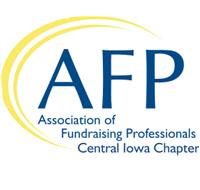     November 19, 2021Request for Nominations FormDeadline:  Friday, April 23, 2021I/we wish to nominate the following for recognition at the 2021 Philanthropy Day Awards Luncheon sponsored by the Central Iowa Chapter of the Association of Fundraising Professionals. Collaboration is encouraged and if two or more organizations nominate any single individual or organization, the AFP Philanthropy Day Committee will facilitate collaboration for one nomination. Past honorees may be re-nominated 10 years after receiving their award. Please select the award that you are nominating for. □ OUTSTANDING INDIVIDUAL PHILANTHROPIST AWARDTo qualify for this award, an individual or couple must demonstrate outstanding commitment through financial support and through encouragement and motivation of others to take leadership roles in philanthropy and community affairs.□   OUTSTANDING VOLUNTEER FUNDRAISER AWARDTo qualify for this award, an individual or couple must demonstrate leadership and organizational ability and success in recruiting, motivating others to give, participate and take leadership roles in philanthropy and community affairs.□   OUTSTANDING CORPORATE/FOUNDATION PHILANTHROPY AWARD (Large & Small)To qualify for this award, a corporation or foundation must demonstrate outstanding commitment through financial support and through encouragement and motivation of others to take leadership roles in philanthropy and community affairs.  Please specify the category in which the corporation or foundation you are nominating is to be considered.□ Employs more than 1,000 employees in Iowa		□  Employs fewer than 1,000 employees in Iowa□   OUTSTANDING YOUTH IN PHILANTHROPY AWARDTo qualify for this award, a person age 22 or younger must demonstrate outstanding commitment of time, talent and resources for a non-profit organization, cause or project and show evidence of leadership and/or mentoring of other youth.Nominee	Address	City/State/Zip	Nominated By	Contact Name	Phone	Address	City/State/Zip	Email	Nomination forms will be sent electronically via email. Please return this Request for Nominations Form to:Dylan DeClerck, Can Playdylan@canplaysports.org